DIRECCION GENERAL DE AVIACION CIVILCOSTA RICAAUTORIZACIÓN DE VUELOS NO COMERCIALES PARA RPAS        Fecha:  ____________________                                                                  Señor(es)__________________________De  conformidad con la Directiva Operacional DO-001-RPAS-2016, la Dirección General de Aviación Civil, ha analizado la documentación de requerimiento de Operaciones No comerciales con Sistemas de Aeronaves Piloteadas a Distancia (RPAS). Solicitud presentada conforme lo establecido en el numeral 6.1.1  de la Directiva Operacional  y  la ha encontrado satisfactoria. Por lo tanto se emite la presente autorización  de Operación. La  presente Autorización  de Operación No comercial con RPAS se  mantiene   vigente siempre que el operador/ propietario______________________ cumpla con lo establecido en la reglamentación específica, los términos  y los plazos señalados en las Condiciones y Limitaciones de Operación, adjuntas a esta autorización  DIRECCION GENERAL DE AVIACION CIVILCOSTA RICAAUTORIZACIÓN DE VUELOS NO COMERCIALES PARA RPAS        Fecha:  ____________________                                                                  Señor(es)__________________________De  conformidad con la Directiva Operacional DO-001-RPAS-2016, la Dirección General de Aviación Civil, ha analizado la documentación de requerimiento de Operaciones No comerciales con Sistemas de Aeronaves Piloteadas a Distancia (RPAS). Solicitud presentada conforme lo establecido en el numeral 6.1.1  de la Directiva Operacional  y  la ha encontrado satisfactoria. Por lo tanto se emite la presente autorización  de Operación. La  presente Autorización  de Operación No comercial con RPAS se  mantiene   vigente siempre que el operador/ propietario______________________ cumpla con lo establecido en la reglamentación específica, los términos  y los plazos señalados en las Condiciones y Limitaciones de Operación, adjuntas a esta autorización  Fecha de emisión Firma Jefe de Operaciones DGAC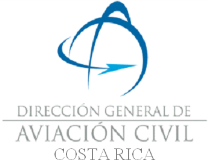 CONDICION Y LIMITACIONES DE OPERACIÓNPARA LA AUTORIZACION RPAS NO COMERCIALES CONDICION Y LIMITACIONES DE OPERACIÓNPARA LA AUTORIZACION RPAS NO COMERCIALES CONDICION Y LIMITACIONES DE OPERACIÓNPARA LA AUTORIZACION RPAS NO COMERCIALES CONDICION Y LIMITACIONES DE OPERACIÓNPARA LA AUTORIZACION RPAS NO COMERCIALES CONDICION Y LIMITACIONES DE OPERACIÓNPARA LA AUTORIZACION RPAS NO COMERCIALES CONDICION Y LIMITACIONES DE OPERACIÓNPARA LA AUTORIZACION RPAS NO COMERCIALES CONDICION Y LIMITACIONES DE OPERACIÓNPARA LA AUTORIZACION RPAS NO COMERCIALES CONDICION Y LIMITACIONES DE OPERACIÓNPARA LA AUTORIZACION RPAS NO COMERCIALES 1. DETALLES DEL OPERADOR /PROPIETARIO. 1. DETALLES DEL OPERADOR /PROPIETARIO. 1. DETALLES DEL OPERADOR /PROPIETARIO. 1. DETALLES DEL OPERADOR /PROPIETARIO. 1. DETALLES DEL OPERADOR /PROPIETARIO. 1. DETALLES DEL OPERADOR /PROPIETARIO. 1. DETALLES DEL OPERADOR /PROPIETARIO. 1. DETALLES DEL OPERADOR /PROPIETARIO. 1. DETALLES DEL OPERADOR /PROPIETARIO. 1. DETALLES DEL OPERADOR /PROPIETARIO. Nombre de la Empresa u OrganismoNombre de la Empresa u OrganismoAutorización Numero:Autorización Numero:Nombre  del ResponsableNombre  del ResponsableteléfonoCelularCorreo ElectrónicoteléfonoOficinaCorreo Electrónico2. AERONAVES RPAS AUTORIZADAS2. AERONAVES RPAS AUTORIZADAS2. AERONAVES RPAS AUTORIZADAS2. AERONAVES RPAS AUTORIZADAS2. AERONAVES RPAS AUTORIZADAS2. AERONAVES RPAS AUTORIZADAS2. AERONAVES RPAS AUTORIZADAS2. AERONAVES RPAS AUTORIZADAS2. AERONAVES RPAS AUTORIZADAS2. AERONAVES RPAS AUTORIZADASCLASE DE AERONAVE(AVIÓN/ HELICÓPTERO/ MULTIRROTOR/ OTROS)CLASE DE AERONAVE(AVIÓN/ HELICÓPTERO/ MULTIRROTOR/ OTROS)CLASE DE AERONAVE(AVIÓN/ HELICÓPTERO/ MULTIRROTOR/ OTROS)FABRICANTEFABRICANTEFABRICANTETIPO / MODELOTIPO / MODELOTIPO / MODELONº DE SERIE U OTRA IDENTIFICACIÓN3. FECHA3. FECHA3. FECHAHORAS       DE  LAS:HORAS       DE  LAS:HORAS       DE  LAS:  A  LAS :  A  LAS :  A  LAS :LUGAR/AREAS4. PILOTOS HABILITADOS4. PILOTOS HABILITADOS4. PILOTOS HABILITADOS4. PILOTOS HABILITADOS4. PILOTOS HABILITADOS4. PILOTOS HABILITADOS4. PILOTOS HABILITADOS4. PILOTOS HABILITADOS4. PILOTOS HABILITADOS4. PILOTOS HABILITADOS5. TIPO(S) OPERACIÓN(S)5. TIPO(S) OPERACIÓN(S)5. TIPO(S) OPERACIÓN(S)5. TIPO(S) OPERACIÓN(S)5. TIPO(S) OPERACIÓN(S)5. TIPO(S) OPERACIÓN(S)5. TIPO(S) OPERACIÓN(S)5. TIPO(S) OPERACIÓN(S)5. TIPO(S) OPERACIÓN(S)5. TIPO(S) OPERACIÓN(S)6. DESVIACIONES RESPECTO DE LA DIRECTIVA OPERACIONAL O NORMAS –EXCEPCIONES*6. DESVIACIONES RESPECTO DE LA DIRECTIVA OPERACIONAL O NORMAS –EXCEPCIONES*6. DESVIACIONES RESPECTO DE LA DIRECTIVA OPERACIONAL O NORMAS –EXCEPCIONES*6. DESVIACIONES RESPECTO DE LA DIRECTIVA OPERACIONAL O NORMAS –EXCEPCIONES*6. DESVIACIONES RESPECTO DE LA DIRECTIVA OPERACIONAL O NORMAS –EXCEPCIONES*6. DESVIACIONES RESPECTO DE LA DIRECTIVA OPERACIONAL O NORMAS –EXCEPCIONES*6. DESVIACIONES RESPECTO DE LA DIRECTIVA OPERACIONAL O NORMAS –EXCEPCIONES*6. DESVIACIONES RESPECTO DE LA DIRECTIVA OPERACIONAL O NORMAS –EXCEPCIONES*6. DESVIACIONES RESPECTO DE LA DIRECTIVA OPERACIONAL O NORMAS –EXCEPCIONES*6. DESVIACIONES RESPECTO DE LA DIRECTIVA OPERACIONAL O NORMAS –EXCEPCIONES*DESVIACION CON RESPECTO A LA DIRECTIVA OPERACIONALDESVIACION CON RESPECTO A LA DIRECTIVA OPERACIONALDESVIACION CON RESPECTO A LA DIRECTIVA OPERACIONALDESVIACION CON RESPECTO A LA DIRECTIVA OPERACIONALDESVIACION CON RESPECTO A LA DIRECTIVA OPERACIONALCONDICIONES APLICABLES PARA LA APROBACIONCONDICIONES APLICABLES PARA LA APROBACIONCONDICIONES APLICABLES PARA LA APROBACIONCONDICIONES APLICABLES PARA LA APROBACIONCONDICIONES APLICABLES PARA LA APROBACION7. PROCEDIMIENTOS ESPECIALES*7. PROCEDIMIENTOS ESPECIALES*7. PROCEDIMIENTOS ESPECIALES*7. PROCEDIMIENTOS ESPECIALES*7. PROCEDIMIENTOS ESPECIALES*7. PROCEDIMIENTOS ESPECIALES*7. PROCEDIMIENTOS ESPECIALES*7. PROCEDIMIENTOS ESPECIALES*7. PROCEDIMIENTOS ESPECIALES*7. PROCEDIMIENTOS ESPECIALES*8. OBSERVACIONES:*8. OBSERVACIONES:*8. OBSERVACIONES:*8. OBSERVACIONES:*8. OBSERVACIONES:*8. OBSERVACIONES:*8. OBSERVACIONES:*8. OBSERVACIONES:*8. OBSERVACIONES:*8. OBSERVACIONES:**NOTA: Se pueden adicionar hojas como sea requerido debidamente foliadas.*NOTA: Se pueden adicionar hojas como sea requerido debidamente foliadas.*NOTA: Se pueden adicionar hojas como sea requerido debidamente foliadas.*NOTA: Se pueden adicionar hojas como sea requerido debidamente foliadas.*NOTA: Se pueden adicionar hojas como sea requerido debidamente foliadas.*NOTA: Se pueden adicionar hojas como sea requerido debidamente foliadas.*NOTA: Se pueden adicionar hojas como sea requerido debidamente foliadas.*NOTA: Se pueden adicionar hojas como sea requerido debidamente foliadas.*NOTA: Se pueden adicionar hojas como sea requerido debidamente foliadas.*NOTA: Se pueden adicionar hojas como sea requerido debidamente foliadas.Fecha de emisión Fecha de emisión Fecha de emisión Fecha de emisión Firma Jefe de Operaciones D.G.A.C.Firma Jefe de Operaciones D.G.A.C.Firma Jefe de Operaciones D.G.A.C.Firma Jefe de Operaciones D.G.A.C.Firma Jefe de Operaciones D.G.A.C.Firma Jefe de Operaciones D.G.A.C.EL PRESENTE DOCUMENTO DEBE ESTAR SIEMPRE PRESENTE EN EL LUGAR DE LAS OPERACIONES APROBADASEL PRESENTE DOCUMENTO DEBE ESTAR SIEMPRE PRESENTE EN EL LUGAR DE LAS OPERACIONES APROBADASEL PRESENTE DOCUMENTO DEBE ESTAR SIEMPRE PRESENTE EN EL LUGAR DE LAS OPERACIONES APROBADASEL PRESENTE DOCUMENTO DEBE ESTAR SIEMPRE PRESENTE EN EL LUGAR DE LAS OPERACIONES APROBADASEL PRESENTE DOCUMENTO DEBE ESTAR SIEMPRE PRESENTE EN EL LUGAR DE LAS OPERACIONES APROBADASEL PRESENTE DOCUMENTO DEBE ESTAR SIEMPRE PRESENTE EN EL LUGAR DE LAS OPERACIONES APROBADASEL PRESENTE DOCUMENTO DEBE ESTAR SIEMPRE PRESENTE EN EL LUGAR DE LAS OPERACIONES APROBADASEL PRESENTE DOCUMENTO DEBE ESTAR SIEMPRE PRESENTE EN EL LUGAR DE LAS OPERACIONES APROBADASEL PRESENTE DOCUMENTO DEBE ESTAR SIEMPRE PRESENTE EN EL LUGAR DE LAS OPERACIONES APROBADASEL PRESENTE DOCUMENTO DEBE ESTAR SIEMPRE PRESENTE EN EL LUGAR DE LAS OPERACIONES APROBADAS